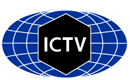 Part 1: TITLE, AUTHORS, APPROVALS, etcAuthor(s) and email address(es)Author(s) institutional address(es) (optional)Corresponding authorList the ICTV Study Group(s) that have seen this proposalICTV Study Group comments and response of proposerICTV Study Group votes on proposalAuthority to use the name of a living personSubmission datesICTV-EC comments and response of the proposerPart 2: NON-TAXONOMIC PROPOSALText of proposalPart 3: TAXONOMIC PROPOSALName of accompanying Excel moduleAbstractText of proposalSupporting evidenceReferences1.	Fiallo-Olivé E, Lett JM, Martin DP, Roumagnac P, Varsani A, Zerbini FM, Navas-Castillo J (2021) ICTV Virus Taxonomy Profile: Geminiviridae 2021. J Gen Virol 102: 001696.. doi: 10.1099/jgv.0.001696. PMID: 349195122.	Roumagnac P, Lett JM, Fiallo-Olivé E, Navas-Castillo J, Zerbini FM, Martin DP, Varsani A (2021) Establishment of five new genera in the family Geminiviridae: Citlodavirus, Maldovirus, Mulcrilevirus, Opunvirus, and Topilevirus. Arch Virol 167: 695-710. DOI: 10.1007/s00705-021-05309-2 . PMID: 34837111 Code assigned:2023.015PShort title: Rename 520 species (Geplafuvirales: Geminiviridae)Short title: Rename 520 species (Geplafuvirales: Geminiviridae)Short title: Rename 520 species (Geplafuvirales: Geminiviridae)Roumagnac, PhilippeAscencio-Ibanez, JoseLett, Jean-MichelLópez-Lambertini, Paola M.Martin, Darren P.Navas-Castillo, JesúsRibeiro, SimoneUrbino, CicaVarsani, ArvindZerbini, F. Murilophilippe.roumagnac@cirad.frjtascenc@ncsu.edulett@cirad.frplopezlambertini@gmail.comdarrenpatrickmartin@gmail.comjnavas@eelm.csic.essimone.ribeiro@embrapa.brcica.urbino@cirad.frArvind.varsani@asu.eduzerbini@ufv.brCIRAD, UMR PHIM, Montpellier, France [PR and CU]North Carolina State University, Raleigh, USA [JAI]CIRAD, UMR PVBMT, Saint Pierre de la Réunion, France [JML]INTA-CIAP-IPAVE, Universidad Nacional de Córdoba, Córdoba, Argentina [PMLL]Institute of Infectious Disease and Molecular Medicine, University of Cape Town, Cape Town, South Africa [DPM]Instituto de Hortofruticultura Subtropical y Mediterránea “La Mayora” (IHSM-UMA-CSIC), Málaga, Spain [JNC]Embrapa Recursos Genéticos e Biotecnologia, Brasília, Brazil [SR].The Biodesign Center for Fundamental and Applied Microbiomics, Center for Evolution and Medicine, School of Life Sciences, Arizona State University, Tempe,Arizona, USA [AV]Universidade Federal de Viçosa, Viçosa, Brasil [FMZ]Roumagnac, Philippe (philippe.roumagnac@cirad.fr)Geminiviridae and Tolecusatellitidae Study GroupApproved by the Geminiviridae and Tolecusatellitidae Study GroupStudy GroupNumber of membersNumber of membersNumber of membersStudy GroupVotes supportVotes againstNo voteRoumagnac, PhilippeAscencio-Ibanez, JoseLett, Jean-MichelLópez-Lambertini, Paola M.Martin, DarrenNavas-Castillo, JesúsRibeiro, SimoneUrbino, CicaVarsani, ArvindZerbini, F. MuriloYYYYYYYYYYIs any taxon name used here derived from that of a living person (Y/N)YTaxon namePerson from whom the name is derivedPermission attached (Y/N)Begomovirus stanleyiJohn StanleyYDate first submitted to SC ChairJune 23th 2023Date of this revision (if different to above)2023.015P.N.v1.Geminiviridae_rename_sp.xlsxThe family Geminiviridae has fourteen genera and 520 species assigned to these genera. We propose to convert the names of the established species to the “Genus + freeform epithet” binomial system.GenusProposed species nameCurrent species nameVirus nameAccession #BecurtovirusBecurtovirus betaeBeet curly top Iran virusbeet curly top Iran virusNC_010417Becurtovirus exomisExomis microphylla latent virusExomis microphylla associated virusNC_037065Becurtovirus spinaciaeSpinach curly top Arizona virusspinach curly top Arizona virusNC_015051BegomovirusBegomovirus abutilonisAbutilon golden mosaic virusAbutilon golden mosaic virusNC_038438Begomovirus jeskeiAbutilon mosaic Bolivia virusAbutilon mosaic Bolivia virusDNA-A: NC_015045; DNA-B: NC_015048Begomovirus abutilonbrazilenseAbutilon mosaic Brazil virusAbutilon mosaic Brazil virusDNA-A: NC_016574; DNA-B: NC_016577Begomovirus bauriAbutilon mosaic virusAbutilon mosaic virusDNA-A: NC_001928; DNA-B: NC_001929Begomovirus manihotisburkinafasoenseAfrican cassava mosaic Burkina Faso virusAfrican cassava mosaic Burkina Faso virusDNA-A: NC_055128; DNA-B: NC_055127Begomovirus manihotisAfrican cassava mosaic virusAfrican cassava mosaic virusDNA-A: NC_001467; DNA-B: NC_001468Begomovirus ageratiAgeratum enation virusAgeratum enation virusNC_003434Begomovirus agerasichuanenseAgeratum leaf curl Sichuan virusAgeratum leaf curl Sichuan virusNC_055492Begomovirus agerainvolutionisAgeratum leaf curl virusAgeratum leaf curl virusNC_006384Begomovirus agerahualianenseAgeratum yellow vein Hualian virusAgeratum yellow vein Hualian virusNC_038913Begomovirus agerasrilankaenseAgeratum yellow vein Sri Lanka virusAgeratum yellow vein Sri Lanka virusNC_002981Begomovirus ageravenaeAgeratum yellow vein virusAgeratum yellow vein virusNC_004090Begomovirus allamandaeAllamanda leaf curl virusAllamanda leaf curl virusNC_010947Begomovirus catharticaeAllamanda leaf mottle distortion virusAllamanda leaf mottle distortion virusDNA-A: NC_024009; DNA-B: NC_040180Begomovirus alternantheraeAlternanthera yellow vein virusAlternanthera yellow vein virusNC_007211Begomovirus andrographisAndrographis yellow vein leaf curl virusAndrographis yellow vein leaf curl virusNC_028262Begomovirus asystasiaeAsystasia mosaic Madagascar virusAsystasia mosaic Madagascar virusDNA-A: NC_026514; DNA-B: NC_026513Begomovirus phaseoliretorridiBean bushy stunt virusbean bushy stunt virusDNA-A: NC_055594; DNA-B: NC_060095Begomovirus phaseolicaliconisBean calico mosaic virusbean calico mosaic virusDNA-A: NC_003504; DNA-B: NC_003505Begomovirus phaseolichlorosisBean chlorosis virusbean chlorosis virusDNA-A: NC_019569; DNA-B: NC_019568Begomovirus moralesiBean dwarf mosaic virusbean dwarf mosaic virusDNA-A: NC_001931; DNA-B: NC_001930Begomovirus costaiBean golden mosaic virusbean golden mosaic virusDNA-A: NC_004042; DNA-B: NC_004043Begomovirus birdiBean golden yellow mosaic virusbean golden yellow mosaic virusDNA-A: NC_038791; DNA-B: NC_038790Begomovirus phaseolilatensBean latent virusbean latent virusDNA-A: NC_055589; DNA-B: NC_060091Begomovirus phaseoliBean leaf crumple virusbean leaf crumple virusDNA-A: NC_043524; DNA-B: NC_060104Begomovirus phaseolichlorosisBean white chlorosis mosaic virusbean white chlorosis mosaic virusDNA-A: NC_022005; DNA-B: NC_022003Begomovirus phaseolimexicoenseBean yellow mosaic Mexico virusbean yellow mosaic Mexico virusNC_015487Begomovirus abelmoschusbhubhaneswarenseBhendi yellow vein Bhubhaneswar virusbhendi yellow vein Bhubhaneswar virusNC_012041Begomovirus abelmoschusharyanaenseBhendi yellow vein Haryana virusbhendi yellow vein Haryana virusNC_043513Begomovirus abelmoschusdelhienseBhendi yellow vein mosaic Delhi virusbhendi yellow vein mosaic Delhi virusNC_011919Begomovirus abelmoschusflaviBhendi yellow vein mosaic virusbhendi yellow vein mosaic virusNC_003418Begomovirus momordicaeBitter gourd yellow mosaic virusbitter gourd yellow mosaic virusDNA-A: NC_055540; DNA-B: NC_055539Begomovirus blainvilleaeBlainvillea yellow spot virusBlainvillea yellow spot virusDNA-A: NC_010837; DNA-B: NC_010838Begomovirus blechiBlechum interveinal chlorosis virusBlechum interveinal chlorosis virusDNA-A: NC_019035; DNA-B: NC_019036Begomovirus blechumflaviBlechum yellow vein virusBlechum yellow vein virusNC_055132Begomovirus boerhaviaeBoerhavia yellow spot virusBoerhavia yellow spot virusNC_038439Begomovirus brassicajamaicaenseCabbage leaf curl Jamaica viruscabbage leaf curl Jamaica virusDNA-A: NC_038792; DNA-B: NC_038793Begomovirus brassicaeCabbage leaf curl viruscabbage leaf curl virusDNA-A: NC_003866; DNA-B: NC_003887Begomovirus caprariaeCapraria yellow spot virusCapraria yellow spot virusDNA-A: NC_022007; DNA-B: NC_022008Begomovirus manihotismadagascarenseCassava mosaic Madagascar viruscassava mosaic Madagascar virusDNA-A: NC_017004; DNA-B: NC_017005Begomovirus catharanthiCatharanthus yellow mosaic virusCatharanthus yellow mosaic virusNC_025964Begomovirus centrosemaeCentrosema yellow spot virusCentrosema yellow spot virusNC_016998Begomovirus chayotisChayote yellow mosaic viruschayote yellow mosaic virusNC_004618Begomovirus chenopodiiChenopodium leaf curl virusChenopodium leaf curl virusNC_038440Begomovirus capsiahmedabadenseChilli leaf curl Ahmedabad viruschilli leaf curl Ahmedabad virusNC_028046Begomovirus capsibhavanisagarenseChilli leaf curl Bhavanisagar viruschilli leaf curl Bhavanisagar virusNC_055130Begomovirus capsigondaenseChilli leaf curl Gonda viruschilli leaf curl Gonda virusNC_055136Begomovirus capsindiaenseChilli leaf curl India viruschilli leaf curl India virusNC_038875Begomovirus capsikanpurenseChilli leaf curl Kanpur viruschilli leaf curl Kanpur virusNC_038441Begomovirus capsisrilankaenseChilli leaf curl Sri Lanka viruschilli leaf curl Sri Lanka virusNC_055131Begomovirus capsivellanadenseChilli leaf curl Vellanad viruschilli leaf curl Vellanad virusNC_038442Begomovirus capsiciChilli leaf curl viruschilli leaf curl virusNC_004628Begomovirus solanumamazonasenseChino del tomate Amazonas viruschino del tomate Amazonas virusNC_038443Begomovirus solanumflaviChino del tomate viruschino del tomate virusDNA-A: NC_003830; DNA-B: NC_003831Begomovirus cleomaureiCleome golden mosaic virusCleome golden mosaic virusNC_015397Begomovirus cleomecrispiCleome leaf crumple virusCleome leaf crumple virusDNA-A: NC_016578; DNA-B: NC_016572Begomovirus clerodendronisClerodendron golden mosaic virusClerodendron golden mosaic virusDNA-A: NC_010713; DNA-B: NC_010714Begomovirus clerodendronflaviClerodendron yellow mosaic virusClerodendron yellow mosaic virusNC_009451Begomovirus clerodendrumchinaenseClerodendrum golden mosaic China virusClerodendrum golden mosaic China virusDNA-A: NC_011346; DNA-B: NC_011347Begomovirus clerodendrumjiangsuenseClerodendrum golden mosaic Jiangsu virusClerodendrum golden mosaic Jiangsu virusNC_038876Begomovirus cnidoscoliCnidoscolus mosaic leaf deformation virusCnidoscolus mosaic leaf deformation virusDNA-A: NC_038982; DNA-B: NC_040184Begomovirus cocciniaeCoccinia mosaic Tamil Nadu virusCoccinia mosaic Tamil Nadu virusDNA-A: NC_024810; DNA-B: NC_024809Begomovirus phaseovulgarisCommon bean mottle viruscommon bean mottle virusDNA-A: NC_038988; DNA-B: NC_040189Begomovirus vulgarisCommon bean severe mosaic viruscommon bean severe mosaic virusDNA-A: NC_031961; DNA-B: NC_040190Begomovirus corchoriCorchorus golden mosaic virusCorchorus golden mosaic virusDNA-A: NC_009644; DNA-B: NC_009646Begomovirus corchoflaviCorchorus yellow spot virusCorchorus yellow spot virusDNA-A: NC_008492; DNA-B: NC_008493Begomovirus corchocubaenseCorchorus yellow vein Cuba virusCorchorus yellow vein Cuba virusDNA-A: NC_078184; DNA-B: NC_078183Begomovirus corchomusiviCorchorus yellow vein mosaic virusCorchorus yellow vein mosaic virusNC_020473Begomovirus corchovenaeCorchorus yellow vein virusCorchorus yellow vein virusDNA-A: NC_006358; DNA-B: NC_006359Begomovirus gossypimaculaeCotton chlorotic spot viruscotton chlorotic spot virusDNA-A: NC_038794; DNA-B: NC_038795Begomovirus gossypiiCotton leaf crumple viruscotton leaf crumple virusDNA-A: NC_004580; DNA-B: NC_004581Begomovirus gossypialabadenseCotton leaf curl Alabad viruscotton leaf curl Alabad virusNC_004582Begomovirus gossypibangalorenseCotton leaf curl Bangalore viruscotton leaf curl Bangalore virusNC_007290Begomovirus gossypibarasatenseCotton leaf curl Barasat viruscotton leaf curl Barasat virusNC_039003Begomovirus gossypigeziraenseCotton leaf curl Gezira viruscotton leaf curl Gezira virusNC_038444Begomovirus gossypikokranenseCotton leaf curl Kokhran viruscotton leaf curl Kokhran virusNC_004583Begomovirus gossypimultanenseCotton leaf curl Multan viruscotton leaf curl Multan virusNC_011804Begomovirus gossypiflaviCotton yellow mosaic viruscotton yellow mosaic virusDNA-A: NC_030310; DNA-B: NC_030311Begomovirus vignaflaviCowpea bright yellow mosaic viruscowpea bright yellow mosaic virusDNA-A: NC_055489; DNA-B: NC_055490Begomovirus vignamusiviCowpea golden mosaic viruscowpea golden mosaic virusNC_038445Begomovirus crassocephaliCrassocephalum yellow vein virusCrassocephalum yellow vein virusNC_008794Begomovirus crotomusiviCroton golden mosaic virusCroton golden mosaic virusDNA-A: NC_055464; DNA-B: NC_055463Begomovirus crotoflaviCroton yellow vein mosaic viruscroton yellow vein mosaic virusNC_004300Begomovirus cucumisCucumber chlorotic leaf viruscucumber chlorotic leaf virusDNA-A: NC_055582; DNA-B: NC_060103Begomovirus cucurbitaeCucurbit leaf crumple viruscucurbit leaf crumple virusDNA-A: NC_002984; DNA-B: NC_002985Begomovirus dalechampiaeDalechampia chlorotic mosaic virusDalechampia chlorotic mosaic virusDNA-A: NC_018716; DNA-B: NC_018718Begomovirus daturaeDatura leaf curl virusDatura leaf curl virusNC_043531Begomovirus daturadistortionisDatura leaf distortion virusDatura leaf distortion virusDNA-A: NC_018717; DNA-B: NC_018715Begomovirus deinbolliaeDeinbollia mosaic virusDeinbollia mosaic virusDNA-A: NC_029804; DNA-B: NC_029803Begomovirus desmodistortionisDesmodium leaf distortion virusDesmodium leaf distortion virusDNA-A: NC_008494; DNA-B: NC_008495Begomovirus desmodiiDesmodium mottle virusDesmodium mottle virusDNA-A: NC_039001; DNA-B: NC_040192Begomovirus diclipteracubaenseDicliptera yellow mottle Cuba virusDicliptera yellow mottle Cuba virusNC_075049Begomovirus diclipteraeDicliptera yellow mottle virusDicliptera yellow mottle virusDNA-A: NC_003856; DNA-B: NC_003857Begomovirus dolichorisDolichos yellow mosaic virusDolichos yellow mosaic virusDNA-A: NC_005338; DNA-B: NC_024779Begomovirus durantaeDuranta leaf curl virusDuranta leaf curl virusNC_038980Begomovirus manihotiscameroonenseEast African cassava mosaic Cameroon virusEast African cassava mosaic Cameroon virusDNA-A: NC_004625; DNA-B: NC_004630Begomovirus manihotiskenyaenseEast African cassava mosaic Kenya virusEast African cassava mosaic Kenya virusDNA-A: NC_011583; DNA-B: NC_011584Begomovirus manihotismalawienseEast African cassava mosaic Malawi virusEast African cassava mosaic Malawi virusNC_038877Begomovirus manihotisafricaenseEast African cassava mosaic virusEast African cassava mosaic virusDNA-A: NC_004674; DNA-B: NC_004676Begomovirus manihotiszanzibarenseEast African cassava mosaic Zanzibar virusEast African cassava mosaic Zanzibar virusDNA-A: NC_004655; DNA-B: NC_004656Begomovirus ecliptaeEclipta yellow vein virusEclipta yellow vein virusNC_016660Begomovirus emiliafujianenseEmilia yellow vein Fujian virusEmilia yellow vein Fujian virusNC_055511Begomovirus emiliathailandenseEmilia yellow vein Thailand virusEmilia yellow vein Thailand virusNC_035473Begomovirus emiliaeEmilia yellow vein virusEmilia yellow vein virusNC_010307Begomovirus erectitesisErectites yellow mosaic virusErectites yellow mosaic virusNC_009549Begomovirus kokenaeEupatorium yellow vein mosaic virusEupatorium yellow vein mosaic virusNC_038879Begomovirus eupatoriiEupatorium yellow vein virusEupatorium yellow vein virusNC_003556Begomovirus euphorbiaguangxienseEuphorbia leaf curl Guangxi virusEuphorbia leaf curl Guangxi virusNC_038881Begomovirus euphorbiaeEuphorbia leaf curl virusEuphorbia leaf curl virusNC_005319Begomovirus euphorbiaperuenseEuphorbia mosaic Peru virusEuphorbia mosaic Peru virusNC_039082Begomovirus euphorbiamusiviEuphorbia mosaic virusEuphorbia mosaic virusDNA-A: NC_008304; DNA-B: NC_008305Begomovirus euphorbiaflaviEuphorbia yellow leaf curl virusEuphorbia yellow leaf curl virusNC_038976Begomovirus euphorbiamusiviflavi Euphorbia yellow mosaic virusEuphorbia yellow mosaic virusDNA-A: NC_012553; DNA-B: NC_012554Begomovirus phaseoligalliciFrench bean leaf curl virusFrench bean leaf curl virusNC_018090Begomovirus hedyotisHedyotis uncinella yellow mosaic virusHedyotis uncinella yellow mosaic virusNC_038448Begomovirus hemidesmiHemidesmus yellow mosaic virusHemidesmus yellow mosaic virusNC_022073Begomovirus hibisciHibiscus golden mosaic virusHibiscus golden mosaic virusDNA-A: NC_055521; DNA-B: NC_055522Begomovirus hibiscusvenaeHibiscus yellow vein leaf curl virusHibiscus yellow vein leaf curl virusNC_075419Begomovirus alceaeHollyhock leaf curl virushollyhock leaf curl virusNC_038884Begomovirus alceamusiviHollyhock yellow vein mosaic virushollyhock yellow vein mosaic virusNC_075412Begomovirus alceavenaeHollyhock yellow vein virushollyhock yellow vein virusNC_055499Begomovirus loniceravenaeHoneysuckle yellow vein virushoneysuckle yellow vein virusNC_005807Begomovirus macrotylomaeHorsegram yellow mosaic virushorsegram yellow mosaic virusDNA-A: NC_005635; DNA-B: NC_005636Begomovirus hybanthiHybanthus yellow mosaic virusHybanthus yellow mosaic virusDNA-A: NC_055543; DNA-B: NC_060098Begomovirus manihotisindianenseIndian cassava mosaic virusIndian cassava mosaic virusDNA-A: NC_001932; DNA-B: NC_001933Begomovirus jacquemontiayucatanenseJacquemontia mosaic Yucatan virusJacquemontia mosaic Yucatan virusDNA-A: NC_038796; DNA-B: NC_038797Begomovirus jacquemontiamusiviJacquemontia yellow mosaic virusJacquemontia yellow mosaic virusDNA-A: NC_038960; DNA-B: NC_040181Begomovirus jacquemontiavenaeJacquemontia yellow vein virusJacquemontia yellow vein virusDNA-A: NC_043526; DNA-B: NC_050697Begomovirus jatrophagujaratenseJatropha leaf curl Gujarat virusJatropha leaf curl Gujarat virusNC_038962Begomovirus jatrophaeJatropha leaf curl virusJatropha leaf curl virusNC_011268Begomovirus jatrophaflaviJatropha leaf yellow mosaic virusJatropha leaf yellow mosaic virusNC_038956Begomovirus jatrophaindiaenseJatropha mosaic India virusJatropha mosaic India virusNC_038449Begomovirus jatrophanigeriaenseJatropha mosaic Nigeria virusJatropha mosaic Nigeria virusNC_019034Begomovirus jatrophamusiviJatropha mosaic virusJatropha mosaic virusDNA-A: NC_024012; DNA-B: NC_024013Begomovirus jatrophaflavamusiviJatropha yellow mosaic virusJatropha yellow mosaic virusNC_011309Begomovirus puerariaeKudzu mosaic viruskudzu mosaic virusDNA-A: NC_009645; DNA-B: NC_009647Begomovirus leonuriLeonurus mosaic virusLeonurus mosaic virusNC_038450Begomovirus linderniaeLindernia anagallis yellow vein virusLindernia anagallis yellow vein virusNC_009550Begomovirus lisianthiLisianthus enation leaf curl virusLisianthus enation leaf curl virusNC_031466Begomovirus ludwigiavietnamenseLudwigia yellow vein Vietnam virusLudwigia yellow vein Vietnam virusNC_038451Begomovirus ludwigiaeLudwigia yellow vein virusLudwigia yellow vein virusNC_007210Begomovirus luffaeLuffa yellow mosaic virusLuffa yellow mosaic virusDNA-A: NC_004824; DNA-B: NC_004825Begomovirus lycianthesisLycianthes yellow mosaic virusLycianthes yellow mosaic virusDNA-A: NC_038978; DNA-B: NC_040187Begomovirus macroptilimusiviMacroptilium bright mosaic virusMacroptilium bright mosaic virusNC_031452Begomovirus macroptilicommunisMacroptilium common mosaic virusMacroptilium common mosaic virusDNA-A: NC_031448; DNA-B: NC_031453Begomovirus macroptilaureiMacroptilium golden mosaic virusMacroptilium golden mosaic virusDNA-A: NC_010952; DNA-B: NC_010953Begomovirus macroptilipuertoricoenseMacroptilium mosaic Puerto Rico virusMacroptilium mosaic Puerto Rico virusDNA-A: NC_004097; DNA-B: NC_004098Begomovirus macroptilifloridaenseMacroptilium yellow mosaic Florida virusMacroptilium yellow mosaic Florida virusDNA-A: NC_004099; DNA-B: NC_004100Begomovirus macroptiliiMacroptilium yellow mosaic virusMacroptilium yellow mosaic virusDNA-A: NC_010647; DNA-B: NC_010648Begomovirus macroptilimaculaeMacroptilium yellow spot virusMacroptilium yellow spot virusNC_016999Begomovirus macroptilivenaeMacroptilium yellow vein virusMacroptilium yellow vein virusNC_017000Begomovirus malvastrumflaviMalvastrum bright yellow mosaic virusMalvastrum bright yellow mosaic virusDNA-A: NC_031458; DNA-B: NC_031459Begomovirus malvastrumphilippinesenseMalvastrum leaf curl Philippines virusMalvastrum leaf curl Philippines virusNC_021245Begomovirus malvastriMalvastrum leaf curl virusMalvastrum leaf curl virusNC_007724Begomovirus malvastrumhelshirenseMalvastrum yellow mosaic Helshire virusMalvastrum yellow mosaic Helshire virusNC_038452Begomovirus malvastrumjamaicaenseMalvastrum yellow mosaic Jamaica virusMalvastrum yellow mosaic Jamaica virusDNA-A: NC_038798; DNA-B: NC_038799Begomovirus malvastrummusiviMalvastrum yellow mosaic virusMalvastrum yellow mosaic virusNC_008559Begomovirus malvastrumcambodiaenseMalvastrum yellow vein Cambodia virusMalvastrum yellow vein Cambodia virusNC_026763Begomovirus malvastrumhonghenseMalvastrum yellow vein Honghe virusMalvastrum yellow vein Honghe virusNC_030749Begomovirus malvastrumlahorenseMalvastrum yellow vein Lahore virusMalvastrum yellow vein Lahore virusNC_055476Begomovirus malvatrumvenaeMalvastrum yellow vein virusMalvastrum yellow vein virusNC_004634Begomovirus malvastrumyunnanenseMalvastrum yellow vein Yunnan virusMalvastrum yellow vein Yunnan virusNC_006631Begomovirus melochiaeMelochia mosaic virusMelochia mosaic virusDNA-A: NC_028140; DNA-B: NC_028141Begomovirus melochiaflaviMelochia yellow mosaic virusMelochia yellow mosaic virusDNA-A: NC_028142; DNA-B: NC_028143Begomovirus cucumisMelon chlorotic leaf curl virusmelon chlorotic leaf curl virusDNA-A: NC_003865; DNA-B: NC_003860Begomovirus cucumismusiviMelon chlorotic mosaic virusmelon chlorotic mosaic virusDNA-A: NC_014380; DNA-B: NC_014381Begomovirus cucumisflaviMelon yellow mosaic virusmelon yellow mosaic virusNC_055525Begomovirus merremiapuertoricoenseMerremia mosaic Puerto Rico virusMerremia mosaic Puerto Rico virusDNA-A: NC_015490; DNA-B: NC_015491Begomovirus merremiaeMerremia mosaic virusMerremia mosaic virusDNA-A: NC_007965; DNA-B: NC_007966Begomovirus mestaeMesta yellow vein mosaic Bahraich virusMesta yellow vein mosaic Bahraich virusNC_010818Begomovirus mimosaeMimosa yellow leaf curl virusMimosa yellow leaf curl virusNC_009546Begomovirus mirabilisMirabilis leaf curl virusMirabilis leaf curl virusNC_024491Begomovirus vignaradiataindiaenseMungbean yellow mosaic India virusmungbean yellow mosaic India virusDNA-A: NC_004608; DNA-B: NC_004609Begomovirus vignaradiataeMungbean yellow mosaic virusmungbean yellow mosaic virusDNA-A: NC_001983; DNA-B: NC_001984Begomovirus ocimumaureiOcimum golden mosaic virusOcimum golden mosaic virusDNA-A: NC_055591; DNA-B: NC_060092Begomovirus ocimummusiviOcimum mosaic virusOcimum mosaic virusDNA-A: NC_055593; DNA-B: NC_060094Begomovirus ocimumvenaeOcimum yellow vein virusOcimum yellow vein virusDNA-A: NC_055592; DNA-B: NC_060093Begomovirus abelsmoschusenationOkra enation leaf curl virusokra enation leaf curl virusNC_014894Begomovirus abelsmoschusomanenseOkra leaf curl Oman virusokra leaf curl Oman virusNC_028985Begomovirus abelsmoschusmaculaeOkra mottle virusokra mottle virusDNA-A: NC_011181; DNA-B: NC_011182Begomovirus abelsmoschusretorridiOkra yellow crinkle virusokra yellow crinkle virusNC_008377Begomovirus abelsmoschusmexicoenseOkra yellow mosaic Mexico virusokra yellow mosaic Mexico virusDNA-A: NC_014066; DNA-B: NC_014067Begomovirus oxalisflaviOxalis yellow vein virusOxalis yellow vein virusNC_026253Begomovirus papayaePapaya leaf crumple viruspapaya leaf crumple virusNC_014707Begomovirus caricachinaensePapaya leaf curl China viruspapaya leaf curl China virusNC_005321Begomovirus caricaguandongensePapaya leaf curl Guandong viruspapaya leaf curl Guandong virusNC_005844Begomovirus caricaePapaya leaf curl viruspapaya leaf curl virusNC_004147Begomovirus caricaprimiPapaya severe leaf curl virus 1papaya severe leaf curl virus 1NC_076291Begomovirus caricasecundiPapaya severe leaf curl virus 2papaya severe leaf curl virus 2NC_076292Begomovirus caricaflaviPapaya yellow leaf curl viruspapaya yellow leaf curl virusNC_076268Begomovirus passifloraePassionfruit leaf curl viruspassionfruit leaf curl virusNC_076047Begomovirus passifloracontorsionisPassionfruit leaf distortion viruspassionfruit leaf distortion virusDNA-A: NC_031764; DNA-B: NC_031765Begomovirus passifloraseveriPassionfruit severe leaf distortion viruspassionfruit severe leaf distortion virusDNA-A: NC_012786; DNA-B: NC_012787Begomovirus pavoniaePavonia mosaic virusPavonia mosaic virusDNA-A: NC_038981; DNA-B: NC_040185Begomovirus pavoniaflaviPavonia yellow mosaic virusPavonia yellow mosaic virusDNA-A: NC_029105; DNA-B: NC_037611Begomovirus pisiPea leaf distortion viruspea leaf distortion virusNC_033554Begomovirus pedilanthiPedilanthus leaf curl virusPedilenthus leaf curl virusNC_012118Begomovirus capsicumannuiPepper blistering leaf viruspepper blistering leaf virusDNA-A: NC_055596; DNA-B: NC_060096Begomovirus capsicummusiviPepper golden mosaic viruspepper golden mosaic virusDNA-A: NC_004101; DNA-B: NC_004096Begomovirus capsicumhuastecoensePepper huasteco yellow vein viruspepper huasteco yellow vein virusDNA-A: NC_001359; DNA-B: NC_001369Begomovirus capsicumbangladeschensePepper leaf curl Bangladesh viruspepper leaf curl Bangladesh virusNC_004192Begomovirus capsicumlahorensePepper leaf curl Lahore viruspepper leaf curl Lahore virusNC_074864Begomovirus capsiciPepper leaf curl viruspepper leaf curl virusNC_000882Begomovirus capsicumyunnanensePepper leaf curl Yunnan viruspepper leaf curl Yunnan virusNC_010618Begomovirus capsicumcontorsiorisPepper leafroll viruspepper leafroll virusDNA-A: NC_043517; DNA-B: NC_050698Begomovirus capsicumacehensePepper yellow leaf curl Aceh viruspepper yellow leaf curl Aceh virusDNA-A: NC_055516; DNA-B: NC_055517Begomovirus capsicumindonesiaensePepper yellow leaf curl Indonesia viruspepper yellow leaf curl Indonesia virusDNA-A: NC_008283; DNA-B: NC_008284Begomovirus capsicumindonesiaenseduoPepper yellow leaf curl Indonesia virus 2pepper yellow leaf curl Indonesia virus 2NC_055146Begomovirus capsicumthailandensePepper yellow leaf curl Thailand viruspepper yellow leaf curl Thailand virusDNA-A: NC_028989; DNA-B: NC_040186Begomovirus capsicumchinaensePepper yellow leaf curl viruspepper yellow leaf curl virusNC_020236Begomovirus capsicummaliensePepper yellow vein Mali viruspepper yellow vein Mali virusNC_005347Begomovirus polygalaePolygala garcinii virusPolygala garcinii virusNC_037068Begomovirus tuberosumpanamaensePotato yellow mosaic Panama viruspotato yellow mosaic Panama virusDNA-A: NC_002048; DNA-B: NC_002049Begomovirus tuberosiPotato yellow mosaic viruspotato yellow mosaic virusDNA-A: NC_001934; DNA-B: NC_001935Begomovirus pouzolziaePouzolzia golden mosaic virusPouzolzia golden mosaic virusNC_023849Begomovirus pouzolziaguangdongensePouzolzia mosaic Guangdong virusPouzolzia mosaic Guangdong virusNC_038453Begomovirus pouzolziaflaviPouzolzia yellow mosaic virusPouzolzia yellow mosaic virusNC_075413Begomovirus premnaePremna leaf curl virusPremna leaf curl virusNC_038454Begomovirus cucurbitamaximaePumpkin yellow mosaic viruspumpkin yellow mosaic virusNC_010946Begomovirus ramiisRamie mosaic Yunnan virusramie mosaic Yunnan virusNC_030699Begomovirus rhynchosiahavanaenseRhynchosia golden mosaic Havana virusRhynchosia golden mosaic Havana virusDNA-A: NC_038800; DNA-B: NC_038801Begomovirus rhynchosiasinaloaenseRhynchosia golden mosaic Sinaloa virusRhynchosia golden mosaic Sinaloa virusDNA-A: NC_038802; DNA-B: NC_038803Begomovirus rhynchosiaureiRhynchosia golden mosaic virusRhynchosia golden mosaic virusDNA-A: NC_037306; DNA-B: NC_037305Begomovirus rhynchosiamusiviRhynchosia mild mosaic virusRhynchosia mild mosaic virusDNA-A: NC_015488; DNA-B: NC_015489Begomovirus rhynchosiarugosiRhynchosia rugose golden mosaic virusRhynchosia rugose golden mosaic virusDNA-A: NC_038805; DNA-B: NC_038804Begomovirus rhynchosiaindiaenseRhynchosia yellow mosaic India virusRhynchosia yellow mosaic India virusDNA-A: NC_014902; DNA-B: NC_014903Begomovirus rhynchosiaflaviRhynchosia yellow mosaic virusRhynchosia yellow mosaic virusDNA-A: NC_038885; DNA-B: NC_038886Begomovirus rosaeRose leaf curl virusrose leaf curl virusNC_024687Begomovirus sauropiSauropus leaf curl virusSauropus leaf curl virusNC_038455Begomovirus senecionisSenecio yellow mosaic virusSenecio yellow mosaic virusNC_006995Begomovirus sennaeSenna leaf curl virusSenna leaf curl virusNC_030748Begomovirus sidamusiviSida angular mosaic virusSida angular mosaic virusDNA-A: NC_031456; DNA-B: NC_031457Begomovirus sidaflaviSida bright yellow mosaic virusSida bright yellow mosaic virusDNA-A: NC_038991; DNA-B: NC_040191Begomovirus sidapallidiSida chlorotic leaf virusSida chlorotic leaf virusDNA-A: NC_055581; DNA-B: NC_060102Begomovirus sidapallivariatiSida chlorotic mottle virusSida chlorotic mottle virusNC_038990Begomovirus sidavenaeSida chlorotic vein virusSida chlorotic vein virusDNA-A: NC_031455; DNA-B: NC_031454Begomovirus sidaciliarisSida ciliaris golden mosaic virusSida ciliaris golden mosaic virusDNA-A: NC_038456; DNA-B: NC_049200Begomovirus sidavulgarisSida common mosaic virusSida common mosaic virusNC_038457Begomovirus sidaureibracoenseSida golden mosaic Braco virusSida golden mosaic Braco virusNC_038458Begomovirus sidaureibrazilenseSida golden mosaic Brazil virusSida golden mosaic Brazil virusNC_038887Begomovirus sidaureibuckupenseSida golden mosaic Buckup virusSida golden mosaic Buckup virusDNA-A: NC_014794; DNA-B: NC_014795Begomovirus sidaureicostaricaenseSida golden mosaic Costa Rica virusSida golden mosaic Costa Rica virusDNA-A: NC_004657; DNA-B: NC_004658Begomovirus sidaureifloridaenseSida golden mosaic Florida virusSida golden mosaic Florida virusDNA-A: NC_014446; DNA-B: NC_014447Begomovirus sidaureilaraenseSida golden mosaic Lara virusSida golden mosaic Lara virusNC_038459Begomovirus sidaureidisSida golden mosaic virusSida golden mosaic virusDNA-A: NC_002046; DNA-B: NC_002047Begomovirus sidaureivariatiSida golden mottle virusSida golden mottle virusDNA-A: NC_014130; DNA-B: NC_014128Begomovirus sidaureimaculaeSida golden yellow spot virusSida golden yellow spot virusNC_038992Begomovirus sidaureivenaeSida golden yellow vein virusSida golden yellow vein virusNC_038460Begomovirus sidaintervenaeSida interveinal bright yellow virusSida interveinal bright yellow virusDNA-A: NC_055602; DNA-B: NC_060097Begomovirus sidacontorsionisSida leaf curl virusSida leaf curl virusNC_007638Begomovirus sidamicranthaeSida micrantha mosaic virusSida micrantha mosaic virusDNA-A: NC_005330; DNA-B: NC_005331Begomovirus sidaalagoasenseSida mosaic Alagoas virusSida mosaic Alagoas virusDNA-A: NC_016573; DNA-B: NC_016579Begomovirus sidaboliviaenseprimiSida mosaic Bolivia virus 1Sida mosaic Bolivia virus 1DNA-A: NC_015046; DNA-B: NC_015044Begomovirus sidaboliviaensecundiSida mosaic Bolivia virus 2Sida mosaic Bolivia virus 2DNA-A: NC_015043; DNA-B: NC_015047Begomovirus sidasinaloaenseSida mosaic Sinaloa virusSida mosaic Sinaloa virusDNA-A: NC_008059; DNA-B: NC_008056Begomovirus sidavariatialagoenseSida mottle Alagoas virusSida mottle Alagoas virusNC_020256Begomovirus sidavariatiSida mottle virusSida mottle virusNC_004637Begomovirus sidaflavamaculaeSida yellow blotch virusSida yellow blotch virusNC_020254Begomovirus sidaflavaureimusiviSida yellow golden mosaic virusSida yellow golden mosaic virusDNA-A: NC_055548; DNA-B: NC_060100Begomovirus sidaflavacontorsionisSida yellow leaf curl virusSida yellow leaf curl virusNC_038461Begomovirus sidaflavalagoenseSida yellow mosaic Alagoas virusSida yellow mosaic Alagoas virusNC_020255Begomovirus sidaflavachinaenseSida yellow mosaic China virusSida yellow mosaic China virusNC_017987Begomovirus sidaflavamusiviSida yellow mosaic virusSida yellow mosaic virusNC_004639Begomovirus sidaflavayucatanenseSida yellow mosaic Yucatan virusSida yellow mosaic Yucatan virusDNA-A: NC_008779; DNA-B: NC_008780Begomovirus sidaflavavariatiSida yellow mottle virusSida yellow mottle virusDNA-A: NC_016082; DNA-B: NC_016083Begomovirus sidaflavanetiSida yellow net virusSida yellow net virusNC_020253Begomovirus sidaflavavietnamenseSida yellow vein Vietnam virusSida yellow vein Vietnam virusNC_009547Begomovirus sidaflavavenaeSida yellow vein virusSida yellow vein virusDNA-A: NC_004661; DNA-B: NC_004662Begomovirus sidastriSidastrum golden leaf spot virusSidastrum golden leaf spot virusNC_038462Begomovirus siegesbeckiaguangxienseSiegesbeckia yellow vein Guangxi virusSiegesbeckia yellow vein Guangxi virusNC_008317Begomovirus siegesbeckiaeSiegesbeckia yellow vein virusSiegesbeckia yellow vein virusNC_008236Begomovirus solanumbolivienseSolanum mosaic Bolivia virusSolanum mosaic Bolivia virusDNA-A: NC_024304; DNA-B: NC_024305Begomovirus warburgiSouth African cassava mosaic virusSouth African cassava mosaic virusDNA-A: NC_003803; DNA-B: NC_003804Begomovirus glycinisSoybean blistering mosaic virussoybean blistering mosaic virusNC_038463Begomovirus glycinepallidiSoybean chlorotic blotch virussoybean chlorotic blotch virusDNA-A: NC_014141; DNA-B: NC_014142Begomovirus glycinevariatiSoybean mild mottle virussoybean mild mottle virusNC_014140Begomovirus spilanthisSpilanthes yellow vein virusSpilanthes yellow vein virusNC_009545Begomovirus spinaciaeSpinach yellow vein virusspinach yellow vein virusNC_023023Begomovirus cucurbitachinaenseSquash leaf curl China virussquash leaf curl China virusDNA-A: NC_007339; DNA-B: NC_007338Begomovirus cucurbitaphilippinenseSquash leaf curl Philippines virussquash leaf curl Philippines virusDNA-A: NC_005845; DNA-B: NC_005846Begomovirus cucurbitapeponisSquash leaf curl virussquash leaf curl virusDNA-A: NC_001936; DNA-B: NC_001937Begomovirus cucurbitayunnanenseSquash leaf curl Yunnan virussquash leaf curl Yunnan virusNC_004651Begomovirus cucurbitatenuisSquash mild leaf curl virussquash mild leaf curl virusDNA-A: NC_004645; DNA-B: NC_004646Begomovirus stanleyiSri Lankan cassava mosaic virusSri Lankan cassava mosaic virusDNA-A: NC_003861; DNA-B: NC_003862Begomovirus stachytarphetaeStachytarpheta leaf curl virusStachytarpheta leaf curl virusNC_004091Begomovirus crotalariaeSunn hemp leaf distortion virussunn hemp leaf distortion virusNC_013019Begomovirus ipomoeakoreanenseSweet potato golden vein Korea virussweet potato golden Korea vein virusNC_043433Begomovirus ipomoeacanaryenseSweet potato leaf curl Canary virussweet potato leaf curl Canary virusNC_013465Begomovirus ipomoeachinaenseSweet potato leaf curl China virussweet potato leaf curl China virusNC_038464Begomovirus ipomoeageorgiaenseSweet potato leaf curl Georgia virussweet potato leaf curl Georgia virusNC_004640Begomovirus ipomoeaguangxienseSweet potato leaf curl Guangxi virussweet potato leaf curl Guangxi virusNC_024693Begomovirus ipomoeahenanenseSweet potato leaf curl Henan virussweet potato leaf curl Henan virusNC_021719Begomovirus ipomoeahubeienseSweet potato leaf curl Hubei virussweet potato leaf curl Hubei virusNC_055494Begomovirus ipomoeasaopauloenseSweet potato leaf curl Sao Paulo virussweet potato leaf curl Sao Paulo virusNC_025681Begomovirus ipomoeashandongenseSweet potato leaf curl Shandong virussweet potato leaf curl Shandong virusNC_075421Begomovirus ipomoeasichuanprimiSweet potato leaf curl Sichuan virus 1sweet potato leaf curl Sichuan virus 1NC_038465Begomovirus ipomoeasichuansecundiSweet potato leaf curl Sichuan virus 2sweet potato leaf curl Sichuan virus 2NC_022586Begomovirus ipomoeasouthcarolinaenseSweet potato leaf curl South Carolina virussweet potato leaf curl South Carolina virusNC_015317Begomovirus ipomoeaeSweet potato leaf curl virussweet potato leaf curl virusNC_004650Begomovirus ipomoeamusiviSweet potato mosaic virussweet potato mosaic virusNC_038466Begomovirus synedrellaeSynedrella yellow vein clearing virusSynedrella yellow vein clearing virusNC_038994Begomovirus telfairiaeTelfairia golden mosaic virusTelfairia golden mosaic virusNC_030403Begomovirus nicotianaeTobacco curly shoot virustobacco curly shoot virusNC_003722Begomovirus nicotianacomorosenseTobacco leaf curl Comoros virustobacco leaf curl Comoros virusNC_038888Begomovirus nicotianacubaenseTobacco leaf curl Cuba virustobacco leaf curl Cuba virusDNA-A: NC_035887; DNA-B: NC_035888Begomovirus nicotianadominicanenseTobacco leaf curl Dominican Republic virustobacco leaf curl Dominican Republic virusDNA-A: NC_055514; DNA-B: NC_055515Begomovirus nicotianapusaenseTobacco leaf curl Pusa virustobacco leaf curl Pusa virusNC_014596Begomovirus nicotianathailandenseTobacco leaf curl Thailand virustobacco leaf curl Thailand virusNC_009553Begomovirus nicotianayunnanenseTobacco leaf curl Yunnan virustobacco leaf curl Yunnan virusNC_004356Begomovirus nicotianazimbabwenseTobacco leaf curl Zimbabwe virustobacco leaf curl Zimbabwe virusNC_002817Begomovirus nicotianarugosiTobacco leaf rugose virustobacco leaf rugose virusNC_038890Begomovirus nicotianavariatiTobacco mottle leaf curl virustobacco mottle leaf curl virusNC_038893Begomovirus nicotianaparviTobacco yellow crinkle virustobacco yellow crinkle virusNC_015627; DNA-B: NC_015628Begomovirus solanummusiviTomato bright yellow mosaic virustomato bright yellow mosaic virusNC_038467Begomovirus solanumflavariatiTomato bright yellow mottle virustomato bright yellow mottle virusNC_038468Begomovirus solanumlapazenseTomato chino La Paz virustomato chino La Paz virusNC_005843Begomovirus solanumpallidiTomato chlorotic leaf curl virustomato chlorotic leaf curl virusDNA-A: NC_055472; DNA-B: NC_055471Begomovirus solanumpallidicontorsionisTomato chlorotic leaf distortion virustomato chlorotic leaf distortion virusDNA-A: NC_015962; DNA-B: NC_015961Begomovirus solanumpallidiguyanenseTomato chlorotic mottle Guyane virustomato chlorotic mottle Guyane virusDNA-A: NC_038965; DNA-B: NC_040183Begomovirus solanumpallidivariatiTomato chlorotic mottle virustomato chlorotic mottle virusDNA-A: NC_003664; DNA-B: NC_003665Begomovirus solanumvulgarismusiviTomato common mosaic virustomato common mosaic virusDNA-A: NC_010835; DNA-B: NC_010836Begomovirus solanumretorridiTomato curly stunt virustomato curly stunt virusNC_004675Begomovirus solanumparviTomato dwarf leaf virustomato dwarf leaf virusDNA-A: NC_016580; DNA-B: NC_016581Begomovirus solanumtumorisTomato enation leaf curl virustomato enation leaf curl virusNC_026761Begomovirus solanumaureicontorsionisTomato golden leaf distortion virustomato golden leaf distortion virusNC_043122Begomovirus solanumaureimaculaeTomato golden leaf spot virustomato golden leaf spot virusNC_021579Begomovirus solanumaureimusiviTomato golden mosaic virustomato golden mosaic virusDNA-A: NC_001507; DNA-B: NC_001508Begomovirus solanumaureivariatiTomato golden mottle virustomato golden mottle virusDNA-A: NC_008058; DNA-B: NC_008057Begomovirus solanumaureivenaeTomato golden vein virustomato golden vein virusDNA-A: NC_038807; DNA-B: NC_038806Begomovirus solanumintervenaeTomato interveinal chlorosis virustomato interveinal chlorosis virusNC_038469Begomovirus solanumlatentisTomato latent virustomato latent virusNC_038963Begomovirus solanumanjouanenseTomato leaf curl Anjouan virustomato leaf curl Anjouan virusNC_038894Begomovirus solanumarushaenseTomato leaf curl Arusha virustomato leaf curl Arusha virusNC_009030Begomovirus solanumbangalorenseTomato leaf curl Bangalore virustomato leaf curl Bangalore virusNC_003891Begomovirus solanumbangladeshenseTomato leaf curl Bangladesh virustomato leaf curl Bangladesh virusNC_004614Begomovirus solanumburkinafasoenseTomato leaf curl Burkina Faso virustomato leaf curl Burkina Faso virusNC_033779Begomovirus solanumcebuenseTomato leaf curl Cebu virustomato leaf curl Cebu virusNC_010439Begomovirus solanumchinaenseTomato leaf curl China virustomato leaf curl China virusNC_005320Begomovirus solanumcomorosenseTomato leaf curl Comoros virustomato leaf curl Comoros virusNC_006876Begomovirus solanumdianaenseTomato leaf curl Diana virustomato leaf curl Diana virusNC_038896Begomovirus solanumghanaenseTomato leaf curl Ghana virustomato leaf curl Ghana virusNC_010313Begomovirus solanumguangdongenseTomato leaf curl Guangdong virustomato leaf curl Guangdong virusNC_008373Begomovirus solanumguangxienseTomato leaf curl Guangxi virustomato leaf curl Guangxi virusNC_008329Begomovirus solanumgujaratenseTomato leaf curl Gujarat virustomato leaf curl Gujarat virusDNA-A: NC_004558; DNA-B: NC_004559Begomovirus solanumhainanenseTomato leaf curl Hainan virustomato leaf curl Hainan virusNC_013102Begomovirus solanumhanoienseTomato leaf curl Hanoi virustomato leaf curl Hanoi virusNC_015124Begomovirus solanumhsinchuenseTomato leaf curl Hsinchu virustomato leaf curl Hsinchu virusDNA-A: NC_010791; DNA-B: NC_010792Begomovirus solanumiranenseTomato leaf curl Iran virustomato leaf curl Iran virusNC_005842Begomovirus solanumjapanenseTomato leaf curl Japan virustomato leaf curl Japan virusNC_055124Begomovirus solanumjavaenseTomato leaf curl Java virustomato leaf curl Java virusNC_005031Begomovirus solanumjoydebpurenseTomato leaf curl Joydebpur virustomato leaf curl Joydebpur virusNC_007723Begomovirus solanumkarnatakaenseTomato leaf curl Karnataka virustomato leaf curl Karnataka virusNC_003897Begomovirus solanumkarnatakasecundiTomato leaf curl Karnataka virus 2tomato leaf curl Karnataka virus 2NC_055133Begomovirus solanumkarnatakatertiiTomato leaf curl Karnataka virus 3tomato leaf curl Karnataka virus 3NC_055134Begomovirus solanumkeralaenseTomato leaf curl Kerala virustomato leaf curl Kerala virusNC_011135Begomovirus solanumkunenenseTomato leaf curl Kunene virustomato leaf curl Kunene virusNC_076485Begomovirus solanumlaosenseTomato leaf curl Laos virustomato leaf curl Laos virusNC_004613Begomovirus solanumliwaenseTomato leaf curl Liwa virustomato leaf curl Liwa virusNC_023312Begomovirus solanummadagascarenseTomato leaf curl Madagascar virustomato leaf curl Madagascar virusNC_006874Begomovirus solanummahenseTomato leaf curl Mahe virustomato leaf curl Mahé virusNC_055498Begomovirus solanummalaysiaenseTomato leaf curl Malaysia virustomato leaf curl Malaysia virusNC_004648Begomovirus solanummalienseTomato leaf curl Mali virustomato leaf curl Mali virusNC_005348Begomovirus solanummindanaoenseTomato leaf curl Mindanao virustomato leaf curl Mindanao virusNC_010440Begomovirus solanummohelienseTomato leaf curl Moheli virustomato leaf curl Moheli virusNC_038897Begomovirus solanumnamakelyenseTomato leaf curl Namakely virustomato leaf curl Namakely virusNC_038899Begomovirus solanumdelhienseTomato leaf curl New Delhi virustomato leaf curl New Delhi virusDNA-A: NC_004611; DNA-B: NC_004612Begomovirus solanumdelhisecundiTomato leaf curl New Delhi virus 2tomato leaf curl New Delhi virus 2NC_038470Begomovirus solanumdelhiquartiTomato leaf curl New Delhi virus 4tomato leaf curl New Delhi virus 4NC_038471Begomovirus solanumdelhiquintiTomato leaf curl New Delhi virus 5tomato leaf curl New Delhi virus 5NC_055126Begomovirus solanumnigeriaenseTomato leaf curl Nigeria virustomato leaf curl Nigeria virusNC_012206Begomovirus solanumpalampurenseTomato leaf curl Palampur virustomato leaf curl Palampur virusDNA-A: NC_010840; DNA-B: NC_010839Begomovirus solanumpatnaenseTomato leaf curl Patna virustomato leaf curl Patna virusNC_012492Begomovirus solanumphilippinenseTomato leaf curl Philippines virustomato leaf curl Philippines virusNC_005032Begomovirus solanumpunenseTomato leaf curl Pune virustomato leaf curl Pune virusNC_008517Begomovirus solanumviolavenaeTomato leaf curl purple vein virustomato leaf curl purple vein virusNC_035481Begomovirus solanumrajasthanenseTomato leaf curl Rajasthan virustomato leaf curl Rajasthan virusNC_038472Begomovirus solanumseychellesenseTomato leaf curl Seychelles virustomato leaf curl Seychelles virusNC_009031Begomovirus solanumsinaloaenseTomato leaf curl Sinaloa virustomato leaf curl Sinaloa virusDNA-A: NC_009606; DNA-B: NC_009605Begomovirus solanumsrilankaenseTomato leaf curl Sri Lanka virustomato leaf curl Sri Lanka virusNC_004647Begomovirus solanumsudanenseTomato leaf curl Sudan virustomato leaf curl Sudan virusNC_005855Begomovirus solanumsulawesienseTomato leaf curl Sulawesi virustomato leaf curl Sulawesi virusNC_013413Begomovirus solanumtaiwanenseTomato leaf curl Taiwan virustomato leaf curl Taiwan virusNC_003898Begomovirus solanumtanzaniaenseTomato leaf curl Tanzania virustomato leaf curl Tanzania virusNC_075410Begomovirus solanumtoliaraenseTomato leaf curl Toliara virustomato leaf curl Toliara virusNC_038901Begomovirus solanumugandaenseTomato leaf curl Uganda virustomato leaf curl Uganda virusNC_038473Begomovirus solanumvietnamenseTomato leaf curl Vietnam virustomato leaf curl Vietnam virusNC_004153Begomovirus solanumaustraliaenseTomato leaf curl virustomato leaf curl virusNC_003896Begomovirus solanumdepravationisTomato leaf deformation virustomato leaf deformation virusNC_014510Begomovirus solanumcontorsionisTomato leaf distortion virustomato leaf distortion virusNC_038474Begomovirus solanumtenuimusiviTomato mild mosaic virustomato mild mosaic virusDNA-A: NC_010833; DNA-B: NC_010834Begomovirus solanumaraguaenseTomato mild yellow leaf curl Aragua virustomato mild yellow leaf curl Aragua virusDNA-A: NC_009490; DNA-B: NC_009491Begomovirus solanumhavanaenseTomato mosaic Havana virustomato mosaic Havana virusDNA-A: NC_003867; DNA-B: NC_003868Begomovirus solanumseverparviTomato mosaic severe dwarf virustomato mosaic severe dwarf virusDNA-A: NC_055587; DNA-B: NC_060090Begomovirus solanumvariatuminvolutionisTomato mottle leaf curl virustomato mottle leaf curl virusNC_032006Begomovirus solanumtainoenseTomato mottle Taino virustomato mottle Taino virusDNA-A: NC_001828; DNA-B: NC_001917Begomovirus solanumvariatiTomato mottle virustomato mottle virusDNA-A: NC_001938; DNA-B: NC_001939Begomovirus solanumargentinaenseTomato mottle wrinkle virustomato mottle wrinkle virusDNA-A: NC_025265; DNA-B: NC_025266Begomovirus solanumrugosiTomato rugose mosaic virustomato rugose mosaic virusDNA-A: NC_002555; DNA-B: NC_002556Begomovirus solanumrugosiflaviTomato rugose yellow leaf curl virustomato rugose yellow leaf curl virusDNA-A: NC_020257; DNA-B: NC_038234Begomovirus solanumkalakadaenseTomato severe leaf curl Kalakada virustomato severe leaf curl Kalakada virusNC_055140Begomovirus solanumseveriTomato severe leaf curl virustomato severe leaf curl virusNC_004642Begomovirus solanumseverugosiTomato severe rugose virustomato severe rugose virusDNA-A: NC_009607; DNA-B: NC_009612Begomovirus solanumtortilisTomato twisted leaf virustomato twisted leaf virusNC_055524Begomovirus solanumvenadepravationisTomato vein clearing leaf deformation virustomato vein clearing leaf deformation virusDNA-A: NC_055570; DNA-B: NC_060101Begomovirus solanumcrispiTomato wrinkled mosaic virustomato wrinkled mosaic virusDNA-A: NC_055157; DNA-B: NC_055158Begomovirus solanumflavusaxarquiaenseTomato yellow leaf curl Axarquia virustomato yellow leaf curl Axarquia virusNC_011024Begomovirus solanumflavuschinaenseTomato yellow leaf curl China virustomato yellow leaf curl China virusNC_004044Begomovirus solanumflavusguangdongenseTomato yellow leaf curl Guangdong virustomato yellow leaf curl Guangdong virusNC_008374Begomovirus solanumflavusindonesiaenseTomato yellow leaf curl Indonesia virustomato yellow leaf curl Indonesia virusNC_008267Begomovirus solanumflavuskanchanaburienseTomato yellow leaf curl Kanchanaburi virustomato yellow leaf curl Kanchanaburi virusDNA-A: NC_005812; DNA-B: NC_005811Begomovirus solanumflavusmalacitanumTomato yellow leaf curl Malaga virustomato yellow leaf curl Malaga virusNC_004569Begomovirus solanumflavusmalienseTomato yellow leaf curl Mali virustomato yellow leaf curl Mali virusNC_027215Begomovirus solanumflavusardiniaenseTomato yellow leaf curl Sardinia virustomato yellow leaf curl Sardinia virusNC_003828Begomovirus solanumflavushuangbaienseTomato yellow leaf curl Shuangbai virustomato yellow leaf curl Shuangbai virusNC_029995Begomovirus solanumflavusthailandenseTomato yellow leaf curl Thailand virustomato yellow leaf curl Thailand virusDNA-A: NC_000869; DNA-B: NC_000870Begomovirus solanumflavusvietnamenseTomato yellow leaf curl Vietnam virustomato yellow leaf curl Vietnam virusNC_009548Begomovirus coheniTomato yellow leaf curl virustomato yellow leaf curl virusNC_004005Begomovirus solanumflavusyunnanenseTomato yellow leaf curl Yunnan virustomato yellow leaf curl Yunnan virusNC_021341Begomovirus solanumflavusdepravationisTomato yellow leaf deformation dwarf virustomato yellow leaf deformation dwarf virusDNA-A: NC_055586; DNA_B: NC_060089Begomovirus solanumflavuscontorsionisTomato yellow leaf distortion virustomato yellow leaf distortion virusDNA-A: NC_011348; DNA-B: NC_017913Begomovirus solanumflavusmarginisTomato yellow margin leaf curl virustomato yellow margin leaf curl virusDNA-A: NC_005852; DNA-B: NC_005853Begomovirus solanumflavusvariatiTomato yellow mottle virustomato yellow mottle virusDNA-A: NC_019946; DNA-B: NC_019947Begomovirus solanumflavusmaculaeTomato yellow spot virustomato yellow spot virusDNA-A: NC_007726; DNA-B: NC_007727Begomovirus solanumflavusvenaeTomato yellow vein streak virustomato yellow vein streak virusDNA-A: NC_010949; DNA-B: NC_010950Begomovirus triumfettaeTriumfetta yellow mosaic virusTriumfetta yellow mosaic virusDNA-A: NC_038983; DNA-B: NC_040188Begomovirus mucunaflaviVelvet bean golden mosaic virusvelvet bean golden mosaic virusNC_038985Begomovirus mucunaeVelvet bean severe mosaic virusvelvet bean severe mosaic virusDNA-A: NC_013414; DNA-B: NC_013415Begomovirus verbenaeVerbena mottle virusVerbena mottle virusDNA-A: NC_055544; DNA-B: NC_060099Begomovirus vernoniaeVernonia crinkle virusVernonia crinkle virusNC_032118Begomovirus vernoniafujianenseVernonia yellow vein Fujian virusVernonia yellow vein Fujian virusNC_043514Begomovirus vernoniavenaeVernonia yellow vein virusVernonia yellow vein virusNC_007730Begomovirus vignaeVigna yellow mosaic virusVigna yellow mosaic virusNC_038475Begomovirus vincaeVinca leaf curl virusVinca leaf curl virusNC_028124Begomovirus citrulliWatermelon chlorotic stunt viruswatermelon chlorotic stunt virusDNA-A: NC_003708; DNA-B: NC_003709Begomovirus asystasiaprimiWest African Asystasia virus 1West African Asystasia virus 1DNA-A: NC_016575; DNA-B: NC_016576Begomovirus asystasiasecundiWest African Asystasia virus 2West African Asystasia virus 2NC_038476Begomovirus asystasiatertiiWest African Asystasia virus 3West African Asystasia virus 3DNA-A: NC_077803; DNA-B: NC_077802Begomovirus bemisiaprimiWhitefly-associated begomovirus 1whitefly-asssociated begomovirus 1NC_038967Begomovirus bemisiasecundiWhitefly-associated begomovirus 2whitefly-asssociated begomovirus 2NC_038968Begomovirus bemisiatertiiWhitefly-associated begomovirus 3whitefly-asssociated begomovirus 3NC_038969Begomovirus bemisiaquartiWhitefly-associated begomovirus 4whitefly-asssociated begomovirus 4NC_038970Begomovirus bemisiasextiWhitefly-associated begomovirus 6whitefly-asssociated begomovirus 6NC_038971Begomovirus bemisiaseptimiWhitefly-associated begomovirus 7whitefly-asssociated begomovirus 7NC_038972Begomovirus wissadulaeWissadula golden mosaic virusWissadula golden mosaic virusDNA-A: NC_010948; DNA-B: NC_010951Begomovirus wissadulaflaviWissadula yellow mosaic virusWissadula yellow mosaic virusNC_031451CapulavirusCapulavirus medicagonisAlfalfa leaf curl virusAlfalfa leaf curl virusNC_027714Capulavirus euphorbiaeEuphorbia caput-medusae latent virusEuphorbia caput-medusae latent virusNC_075080Capulavirus phaseoliFrench bean severe leaf curl virusFrench bean severe leaf curl virusNC_018453Capulavirus plantagonisPlantago lanceolata latent virusPlantago lanceolata latent virusNC_038477CitlodavirusCitlodavirus camelliaeCamellia chlorotic dwarf-associated virusCamellia chlorotic dwarf-associated virusNC_040817Citlodavirus citriCitrus chlorotic dwarf associated viruscitrus chlorotic dwarf associated virusNC_018151Citlodavirus broussonetiaePaper mulberry leaf curl virus 2paper mulberry leaf curl virus 2NC_076465Citlodavirus passifloraePassion fruit chlorotic mottle viruspassion fruit chlorotic mottle virusNC_040706CurtovirusCurtovirus betaeBeet curly top virusbeet curly top virusNC_001412Curtovirus armoraciaeHorseradish curly top virushorseradish curly top virusNC_002543Curtovirus spinaciaeSpinach severe curly top virusspinach severe curly top virusNC_014631EragrovirusEragrovirus curvulaeEragrostis curvula streak virusEragrostis curvula streak virusNC_012664GrablovirusGrablovirus vitisGrapevine red blotch virusgrapevine red blotch virusNC_017918Grablovirus pruniPrunus latent virusPrunus geminivirus ANC_043533Grablovirus silvestrisWild Vitis latent viruswild Vitis virus 1NC_075437MaldovirusMaldovirus maliApple geminivirus 1apple geminivirus 1NC_026760Maldovirus vitisGrapevine geminivirus Agrapevine geminivirus ANC_031340Maldovirus junciJuncus maritimus geminivirus 1Juncus maritimus geminivirus 1NC_037066MastrevirusMastrevirus axonopiAxonopus compressus streak virusAxonopus compressus streak virusNC_023864Mastrevirus bromiBromus catharticus striate mosaic virusBromus catharticus striate mosaic virusNC_014822Mastrevirus arietiniChickpea chlorosis Australia viruschickpea chlorosis Australia virusNC_022131Mastrevirus cicerosisChickpea chlorosis viruschickpea chlorosis virusNC_014740Mastrevirus cicerparviChickpea chlorotic dwarf viruschickpea chlorotic dwarf virusNC_003493Mastrevirus rubrumprimiChickpea redleaf viruschickpea redleaf virusNC_014739Mastrevirus rubrumsecundiChickpea redleaf virus 2chickpea redleaf virus 2NC_055579Mastrevirus flavaparviChickpea yellow dwarf viruschickpea yellow dwarf virusNC_025475Mastrevirus flaviChickpea yellows viruschickpea yellows virusNC_038478Mastrevirus chlorisChloris striate mosaic virusChloris striate mosaic virusNC_001466Mastrevirus ciliarisDigitaria ciliaris striate mosaic virusDigitaria ciliaris striate mosaic virusNC_018579Mastrevirus didactylaeDigitaria didactyla striate mosaic virusDigitaria didactyla striate mosaic virusNC_014547Mastrevirus digitariaeDigitaria streak virusDigitaria streak virusNC_001478Mastrevirus erythrodiplaxisDragonfly-associated mastrevirusdragonfly-associated mastrevirusNC_075106Mastrevirus eleusinaeEleusine indica associated virusEleusine indica associated virusNC_055572Mastrevirus eragrostisminorisEragrostis minor streak virusEragrostis minor streak virusNC_015553Mastrevirus eragrostisEragrostis streak virusEragrostis streak virusNC_010352Mastrevirus fulleriMaize streak dwarfing virusmaize streak dwarfing virusNC_055519Mastrevirus bourbonenseMaize streak Reunion virusmaize streak Reunion virusNC_017917Mastrevirus storeyiMaize streak virusmaize streak virusNC_001346Mastrevirus striatisMaize striate mosaic virusmaize striate mosaic virusNC_040541Mastrevirus melenisMelenis repens associated virusMelenis repens associated virusNC_076373Mastrevirus miscanthiMiscanthus streak virusMiscanthus streak virusNC_003379Mastrevirus avenaeOat dwarf virusoat dwarf virusNC_010799Mastrevirus paniciPanicum streak virusPanicum streak virusNC_001647Mastrevirus dilatatiPaspalum dilatatum striate mosaic virusPaspalum dilatatum striate mosaic virusNC_018576Mastrevirus paspaliPaspalum striate mosaic virusPaspalum striate mosaic virusNC_018530Mastrevirus oryzaprimiRice latent virus 1rice latent virus 1NC_075432Mastrevirus oryzasecundiRice latent virus 2rice latent virus 2NC_040537Mastrevirus sacchariSaccharum streak virusSaccharum streak virusNC_013464Mastrevirus sorghiSorghum arundinaceum associated virusSorghum arundinaceum associated virusNC_055573Mastrevirus sporoboprimiSporobolus striate mosaic virus 1Sporolobus striate mosaic virus 1NC_018577Mastrevirus sporobosecundiSporobolus striate mosaic virus 2Sporolobus striate mosaic virus 2NC_018578Mastrevirus saccharumpallidiSugarcane chlorotic streak virussugarcane chlorotic streak virusNC_032004Mastrevirus saccharumegyptenseSugarcane streak Egypt virussugarcane streak Egypt virusNC_001868Mastrevirus saccharumbourbonenseSugarcane streak Reunion virussugarcane streak Reunion virusNC_004755Mastrevirus saccharofficinariSugarcane streak virussugarcane streak virusNC_003744Mastrevirus saccharumstriatiSugarcane striate virussugarcane striate virusNC_075107Mastrevirus saccharumalbusvenaeSugarcane white streak virussugarcane white streak virusNC_023989Mastrevirus ipomoeaeSweet potato symptomless virus 1sweet potato symptomless virus 1NC_034630Mastrevirus virgatiSwitchgrass mosaic-associated virusswitchgrass mosaic-associated virusNC_025834Mastrevirus tabaciTobacco yellow dwarf virustobacco yellow dwarf virusNC_003822Mastrevirus urochloaeUrochloa streak virusUrochloa streak virusNC_010797Mastrevirus triticiWheat dwarf India viruswheat dwarf India virusNC_017828Mastrevirus hordeiWheat dwarf viruswheat dwarf virusNC_003326MulcrilevirusMulcrilevirus moriMulberry crinkle leaf virusmulberry crinkle leaf virusNC_076144Mulcrilevirus broussonetiaePaper mulberry leaf curl virus 1paper mulberry leaf curl virus 1NC_076464OpunvirusOpunvirus opuntiaeOpuntia virus 1Opuntia virus 1NC_055584TopilevirusTopilevirus solaniTomato apical leaf curl virustomato apical leaf curl virusNC_076213Topilevirus lycopersiciTomato geminivirus 1tomato geminivirus 1NC_035676TopocuvirusTopocuvirus solaniTomato pseudo-curly top virustomato pseudo-curly top virusNC_003825TurncurtovirusTurncurtovirus sesamiSesame curly top virussesame curly top virusNC_076020Turncurtovirus brassicaeTurnip curly top virusturnip curly top virusNC_014324Turncurtovirus rapaeTurnip leaf roll virusturnip leaf roll virusNC_029117